-                                                                                                                                                                                                                                                               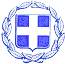 ΕΛΛΗΝΙΚΗ  ΔΗΜΟΚΡΑΤΙΑ                ΝΟΜΟΣ  ΒΟΙΩΤΙΑΣ                                                                                 Λιβαδειά   25/02/2022            ΔΗΜΟΣ  ΛΕΒΑΔΕΩΝ                                                                               Αρ. Πρωτ. : 3151  ΔΙΕΥΘΥΝΣΗ ΔΙΟΙΚΗΤΙΚΩΝ ΥΠΗΡΕΣΙΩΝ                                            ΤΜ. ΥΠΟΣΤΗΡΙΞΗΣ ΠΟΛΙΤΙΚΩΝ ΟΡΓΑΝΩΝΤαχ. Δ/νση : Σοφοκλέους  15 Τ.Κ.  32 131  ΛΙΒΑΔΕΙΑ Πληροφορίες :Κασσάρα ΓεωργίαΤηλέφωνο   : 22613 50817EMAIL :gkasara@livadia.gr ΠΡΟΣΚΛΗΣΗ         ΠΡΟΣ: Τα Τακτικά Μέλη της Οικονομικής Επιτροπής Δήμου Λεβαδέων1.Mητά Αλέξανδρο2.Καλογρηάς Αθανάσιο3.Σαγιάννη  Μιχαήλ4.Μερτζάνη Κωνσταντίνο5.Καπλάνη Κωνσταντίνο6.Πούλο Ευάγγελο7.Μπράλιο Νικόλαο8.Καραμάνη ΔημήτριοKOINOΠΟΙΗΣΗ:  Αναπληρωματικά Μέλη της Οικονομικής Επιτροπής Δήμου Λεβαδέων1.Αποστόλου Ιωάννη2. Νταντούμη Ιωάννα3. Δήμου Ιωάννη4. Τσεσμετζή Εμμανουήλ5.Γαλανό Κωνσταντίνο6.Τόλια  Δημήτριο7.Γερονικολού Λαμπρινή 8.Τουμαρά Βασίλειο        Με την παρούσα σας προσκαλούμε να συμμετάσχετε σε τακτική  συνεδρίαση της Οικονομικής Επιτροπής  που θα πραγματοποιηθεί την   2-03-2022 ημέρα ΤΕΤΑΡΤΗ  & ώρα  14.00, η οποία λόγω των κατεπειγόντων μέτρων που έχουν ληφθεί για την αποφυγή της διάδοσης του κορωνοϊού COVID-19  θα πραγματοποιηθεί ΜΕ ΤΗΛΕΔΙΑΣΚΕΨΗ, για την λήψη αποφάσεων  επί των παρακάτω θεμάτων, κατ΄εφαρμογή:α)   Του  άρθρου 77 του Ν. 4555/2018 όπως τροποποιήθηκε από το άρθρο 184 του ν.4635/2019.β)  Της παρ. 1 του άρθρου 10 της από 11/3/2020 Πράξης Νομοθετικού Περιεχομένου (ΦΕΚ  55/Α/11-3-2020) «Κατεπείγοντα μέτρα αντιμετώπισης των αρνητικών συνεπειών της εμφάνισης του κορωνοϊου COVID-19 και της ανάγκης περιορισμού της διάδοσής του»γ)  Της με αριθμ. πρωτ. 18318/13-03-2020 (ΑΔΑ: 9ΛΠΧ46ΜΤΛ6-1ΑΕ) εγκυκλίου του Υπουργείου Εσωτερικών  «Σύγκληση συλλογικών οργάνων των δήμων των περιφερειών και των εποπτευόμενων νομικών τους προσώπων, κατά το διάστημα λήψης των μέτρων αποφυγής και διάδοσης του κορωνοϊού COVID-19»δ)  Της παρ. 1 της  40/20930/31-03-2020 (ΑΔΑ: 6ΩΠΥ46ΜΤΛ6-50Ψ) εγκυκλίου του Υπουργείου Εσωτερικών «Ενημέρωση για την εφαρμογή του κανονιστικού πλαισίου αντιμετώπισης του κορωνοϊού COVID 19, αναφορικά με την οργάνωση και λειτουργία των δήμων»ε)  Της παρ 3 της υπ αριθμ. ΔΙΔΑΔ/Φ69/133/Οικ.20764/7-11-2020 εγκυκλίου του  Υπουργείου Εσωτερικών (ΑΔΑ:Ψ48Γ46ΜΤΛ6-ΛΣΡ) «Μέτρα και ρυθμίσεις στο πλαίσιο της ανάγκης περιορισμού της διασποράς του κορωνοϊού».    Σε περίπτωση απουσίας των τακτικών μελών , παρακαλείσθε να ενημερώσετε εγκαίρως  στο τηλέφωνο  2261350817  προκειμένου να προσκληθεί αναπληρωματικό μέλος.Τα θέματα της ημερήσιας διάταξης είναι:΄Εγκριση του Πρακτικού Ι Ηλεκτρονικής Δημοπρασίας της 15-2-2022 με Α/Α ΕΣΗΔΗΣ 186683 του   έργου: «Κατασκευή κυκλικών κόμβων».Έγκριση του Πρακτικού ΙIΙ της Ηλεκτρονικής Δημοπρασίας με Α/Α ΕΣΗΔΗΣ 92557 και Κατακύρωση Δημόσιας Σύμβασης του έργου: «Κατασκευή ραμπών και χώρων υγιεινής για την πρόσβαση και την εξυπηρέτηση ΑμεΑ  σε Σχολικές μονάδες του Δήμου Λεβαδέων» Έγκριση του Πρακτικού ΙIΙ της Ηλεκτρονικής Δημοπρασίας με Α/Α ΕΣΗΔΗΣ 184752 και κατακύρωση Δημόσιας Σύμβασης του έργου με τίτλο «ΟΛΟΚΛΗΡΩΣΗ ΟΔΟΠΟΙΪΑΣ ΚΥΡΙΑΚΙ-ΠΑΝΑΓΙΑ ΚΑΛΑΜΙΩΤΙΣΣΑ»(η εισήγηση θα σας αποσταλεί ηλεκτρονικά)΄Εγκριση της  υπ΄αριθμ.  1/2022 απόφασης του Δ.Σ της ( Κ.Ε.ΔΗ.Λ ) περί έγκρισης και ψήφισης του  Προϋπολογισμού  οικονομικού έτους 2022  της Κοινωφελούς Επιχείρησης του Δήμου Λεβαδέων  (Κ.Ε.Δ.Η.Λ.)΄΄.΄Εγκριση της  υπ΄αριθμ.  2/2022 απόφασης του Δ.Σ της Κοινωφελούς Επιχείρησης του Δήμου Λεβαδέων ( Κ.Ε.ΔΗ.Λ )  περί Κατάρτισης και ψήφισης της  Εισηγητικής Εκθεσης , η οποία  τεκμηριώνει τα έσοδα και τα έξοδα της Κοινωφελούς  Επιχείρησης του Δήμου Λεβαδέων.                                         Ο ΠΡΟΕΔΡΟΣ ΤΗΣ ΟΙΚΟΝΟΜΙΚΗΣ ΕΠΙΤΡΟΠΗΣ                                                           ΙΩΑΝΝΗΣ Δ.  TAΓΚΑΛΕΓΚΑΣ                                                        ΔΗΜΑΡΧΟΣ ΛΕΒΑΔΕΩΝ